DOI: https://doi.org/10.21323/2618-9771‑20ХХ-Х-Х-ХХ-ХХ                                                               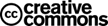 https://www.fsjour.com/jour                                                                                                                Original article                                                                                                                           or                                                                                                                                       Review article                                                                                                                           or                                                                                                                                          Short messageПоступила ХХ.ХХ.202Х Поступила после рецензирования ХХ.ХХ.202Х Принята в печать ХХ.ХХ.202ХНАЗВАНИЕ СТАТЬИ  (не больше 10 слов) на русскомНАЗВАНИЕ СТАТЬИ  (не больше 10 слов) на английскомПервый автор1 *, Второй автор2 (Имена и фамилии авторов пишутся на русском и английском языках в форматах:Иванов И.И. – на русском языке Ivan I. Ivanov – на английском языке * обозначается автор для переписки, ссылка дается в Информации об авторах)1Наименование организации (ВУЗ или НИИ), Город, Страна  2Наименование организации (ВУЗ или НИИ), Город, Страна(Наименование организации (ВУЗ или НИИ), пишется на русском и английском языке, в соответствии с наименованием организации в профиле WoS или Scopus или в Уставе организации, без указания правовой формыКЛЮЧЕВЫЕ СЛОВА:  5-7 слов разделенных запятойKEYWORDS: First Keyword, Second Keyword, Third Keyword, …. (5-7 words in singular form separated by comma)           АННОТАЦИЯ / ABSTRACTОбъем от 200 до 250 слов, но не более 2000 знаков с пробелами должна быть информативной (не содержать общих слов), оригинальной и содержательной. Аннотация должна отражать содержание статьи, результаты и выводы исследований, поскольку для большинства зарубежных читателей она будет главным источником информации о данном исследовании. Аннотация должна излагать существенные факты работы и не должна преувеличивать или содержать материал, который отсутствует в основной части публикации.            ФИНАНСИРОВАНИЕ / FUNDING:   Авторы могут указать, как финансировалось исследование или публикация статьи. Если исследование выполнено при поддержке гранта, то необходимо указать, кем финансировалось исследование (в скобках указывается официальное сокращенное наименование организации), номер гранта и его название. Если исследование не получило финансирования, но было выполнено как часть работы авторов, назовите работодателя (также приводится официальное сокращенное наименование организации). Раздел Финансирование является факультативным — если нет финансовой поддержки проведенного исследования, по которому написана статья, то в статью этот раздел не включается.       БЛАГОДАРНОСТИ/ACKNOWLEDGEMENTS: В этом разделе следует выразить благодарность людям, которые помогали при работе над статьей. Раздел Благодарности является необязательным.         1. Введение            Должна быть обусловлена актуальность работы, сделан обзор литературы индексируемой в международных базах данных. Важной частью введения является постановка проблемы, а также четко сформулированные цели и задачи исследования. Ссылки на цитированную литературу даются по порядку номеров в квадратных скобках с [1], по очереди первого упоминания. При цитировании нескольких работ ссылки располагаются в хронологическом порядке.2.Объекты и методы – описание экспериментальных работ – часть, которая содержит сведения об объекте исследования, последовательности операций при постановке эксперимента, использованных приборах и реактивах. При упоминании приборов и оборудования указывается название фирмы на языке оригинала и страны (в скобках). Если метод малоизвестен или значительно модифицирован, кроме ссылки на соответствующую публикацию, дают его краткое описание; следует помнить, что описание эксперимента должно быть детальным настолько, чтобы другой исследователь смог его воспроизвести.– описание теоретических исследований – часть, в которой поставлены задачи, указываются сделанные допущения и приближения,  приводится вывод и решение основных уравнений. Раздел не следует перегружать промежуточными выкладками и описанием общеизвестных методов (например, методов численного решения уравнений, если они не содержат элемента новизны, внесенного авторами);– описание обзорных исследований – часть, в которой должны быть указаны методы поиска литературы, критерии включения и исключения, источники данных и географическая информация, характеристики субъектов исследования и используемый анализ. - описание статистических исследований – часть, в которой приводится математический аппарат, использованный для обработки результатов          3.Результаты и обсуждение    Часть, содержащая краткое описание полученных экспериментальных и/или теоретических данных. Изложение результатов должно заключаться в выявлении обнаруженных закономерностей, а не в механическом пересказе содержания таблиц и графиков. Результаты рекомендуется излагать в прошедшем времени. Обсуждение должно содержать интерпретацию полученных результатов исследования (соответствие результатов гипотезе исследования, обобщение результатов исследования, предложения по практическому применению, предложения по направлению будущих исследований) их соответствие или различие с данными, полученным другими авторами. Каждая таблица (не менее трех граф) должна иметь нумерационный и тематический заголовок. Создавайте таблицы, используя возможности Word (Таблица – Добавить таблицу) или MS Excel. В журнале публикуются цветные фотографии и рисунки. Рекомендации по набору формул: Выносные математические формулы (оформляемые отдельной строкой) должны набираться в рамке MathType целиком. Набор формул из составных элементов (часть формулы таблица, часть – текст, часть – внедренная рамка) не допускается. Для формул, набранных в MathType, должны использоваться общие установки шрифтов, размера символов и их размещения. Их принудительное ручное изменение для отдельных символов или элементов формул не допускается!       4.Выводы Рекомендуется сформулировать основной вывод, содержащий ответ на вопрос, поставленный в разделе «Введение». БИБЛИОГРАФИЧЕСКИЙ СПИСОК / REFERENCESИсточники в списке литературы перечисляются в том порядке, в котором они цитируются в тексте статьи. В список литературы включаются только рецензируемые источники (статьи из научных журналов), используемые в тексте статьи.НЕ РЕКОМЕНДУЕТСЯ ссылаться на издания, недоступные для большинства читателей (ведомственные издания и инструкции, статистические отчеты, государственные документы (постановления правительства, законы и т. д.), статьи в общественно-политических газетах и журналах, ГОСТы, ТУ, авторефераты и диссертации), за исключением общедоступных на английском языке. При необходимости ссылка на данные документы оформляется в качестве сноски в тексте. В список литературы НЕЛЬЗЯ включать учебники, учебные пособия, тезисы докладов и материалов конференций. Если приводятся данные неопубликованных работ, то в тексте статьи пишется “unpublished data”. Не рекомендуется использовать литературу, с момента издания которой прошло более 7 лет, за исключением признанных монографий и публикаций. Самоцитирование, как и цитирование других авторов, должно быть обоснованным и соответствовать тематике и задачам научной работы. В соответствии с этикой научных публикаций степень самоцитирования не должна превышать 10 процентов от общего количества цитируемых источников. Не менее 50 процентов источников из списка литературы должны быть опубликованы за последние 5 лет. Не менее 50% источников должны быть из журналов, индексируемых в базах данных Scopus, Web оf Science. и др. Обязательно должны быть процитированы публикации из ведущих научных журналов (см. Список ведущих журналов по направлению «Food science»).Формат пристатейных списков литературы должен соответствовать требованиям APA - American Psychological Association (https://apastyle.apa.org/?_ga=2.168062881.1644059737.1614325673-363239010.1614325673) Examples:1.Ссылка на публикацию в журнале:  Kim, T.-K., Yong, H.I., Kim, Y.-B., Kim, H.-W., Choi, Y.-S. (2019). Edible Insects as a Protein Source: A Review of Public Perception, Processing Technology, and Research Trends. Food Science of Animal Resources, 39(4), 521-540. https://doi.org/10.5851/kosfa.2019.e53           2. Ссылка на публикацию в журнале, имеющем номер статьи:Gravel, A., Doyen, A. (2020). The use of edible insect proteins in food: Challenges and issues related to their functional properties. Innovative Food Science and Emerging Technologies, 59, Article 102272. https://doi.org/10.1016/j.ifset.2019.102272            3.Ссылка на книгу:  Votava, M., Cerhnohorska, L., Heroldova, M., Hola, V., Mejzlikova, L., Ondrovcik, P., at al. (2003). Special Medical Microbiology.  Brno: Neptun. 237–365. (in Czech).   4.Ссылка на статью в книге под редактированием:Koopmans, M. (2012). Food-borne viruses from a global perspective. Chapter in a book: Improving Food Safety Through a One Health Approach: Workshop Summary. Washington (DC): National Academies Press (US). 2012. A9.             5. Ссылка на электронный ресурс:WHO (World Health Organization). (2008). Viruses in food: Scientific advice to support risk management. Microbiological Risk Assessment Series, No. 13. Retrieved from http://www.who.int/foodsafety?/publications?/micro/mra13/en/index.html. Accessed January 20, 2020            6. Ссылка на статью в материаах конференции или презентацию:Abrahantes, J.C., Richardson, J., O’Mahony, M., Pare, A., Bruckers, L., Johne, R. et al. (2017, 14–18 May). European baseline survey of norovirus in oysters. Poster session presentation at the Proceedings of the 11th International Conference on Molluscan Shellfish Safety (ICMSS), Galway, Ireland.             Для цитирования: Иванов, И.И., Петров П.П. (2021).Название статьи. Пищевые системы, X(X), XX-XX.  https://doi.org/10.21323/2618-9771‑20XX-X-X-XX-XXFor citation:  Ivanov, I.I., Petrov, P.P. (202Х).  Article title. Food systems, X(X), XX-XX.  https://doi.org/10.21323/2618-9771‑20XX-X-X-XX-XXСВЕДЕНИЯ ОБ АВТОРАХAUTНOR INFORMATIONПринадлежность к организацииAffiliationИванов Иван Иванович – ученая степень, ученое звание, должность, подразделение, Название университета (НИИ)Адрес университета Тел.: +1 -234-567-89-00E-mail: bbbbbbbb@ccccc.ruORCID: http://orcid.org/0000-1111-2222-3333 * автор для контактовIvan I. Ivanov, Academic degree, academic title, position, Department, University. University address.  Tel.: +1 -234-567-89-00 E-mail: bbbbbbbb@ccccc.ruORCID: http://orcid.org/0000-1111-2222-3333*corresponding authorПетров Петр Петрович – ученая степень, ученое звание, должность, подразделение, Название университета (НИИ)Адрес университета Тел.: +1 -234-567-89-00E-mail: bbbbbbbb@ccccc.ruORCID: http://orcid.org/0000-1111-2222-3333Petr P. Petrov, Academic degree, academic title, position, Department, University. University address. Tel.: +1 -234-567-89-00E-mail: aaaaaaaaaa@dddd.ruORCID: http://orcid.org/0000-2222-3333-44444Критерии авторстваContributionАвторы в равных долях имеют отношение к написанию рукописи и одинаково несут ответственность за плагиат Authors equally relevant to the writing of the manuscript, and equally responsible for plagiarism Конфликт интересовConflict of interestАвторы заявляют об отсутствии конфликта интересов The authors declare no conflict of interest